О Порядке представления гражданами, претендующими на замещение должностей государственной гражданской службы Чувашской Республики в Государственной службе Чувашской Республики по конкурентной политике и тарифам, и государственными гражданскими служащими Чувашской Республики, замещающими должности государственной гражданской службы Чувашской Республики в Государственной службе Чувашской Республики по конкурентной политике и тарифам, сведений о своих доходах, об имуществе и обязательствах имущественного характера, а также сведений о доходах, об имуществе и обязательствах имущественного характера своих супруги (супруга) и несовершеннолетних детейВ соответствии с Указом Президента Чувашской Республики от 29 июня 2009 г. № 43 "О представлении гражданами, претендующими на замещение должностей государственной гражданской службы Чувашской Республики, и государственными гражданскими служащими Чувашской Республики сведений о доходах, об имуществе и обязательствах имущественного характера" п р и к а з ы в а ю:1. Утвердить прилагаемый Порядок представления гражданами, претендующими на замещение должностей государственной гражданской службы Чувашской Республики в Государственной службе Чувашской Республики по конкурентной политике и тарифам, и государственными гражданскими служащими Чувашской Республики, замещающими должности государственной гражданской службы Чувашской Республики в Государственной службе Чувашской Республики по конкурентной политике и тарифам, сведений о своих доходах, об имуществе и обязательствах имущественного характера, а также сведений о доходах, об имуществе и обязательствах имущественного характера своих супруги (супруга) и несовершеннолетних детей.2. Настоящий приказ вступает в силу через десять дней после дня его официального опубликования.Руководитель                                                                                                              А.Е.ЕгороваПОРЯДОКПРЕДСТАВЛЕНИЯ ГРАЖДАНАМИ, ПРЕТЕНДУЮЩИМИ НА ЗАМЕЩЕНИЕДОЛЖНОСТЕЙ ГОСУДАРСТВЕННОЙ ГРАЖДАНСКОЙ СЛУЖБЫЧУВАШСКОЙ РЕСПУБЛИКИ В ГОСУДАРСТВЕННОЙ СЛУЖБЕ ЧУВАШСКОЙ РЕСПУБЛИКИ ПО КОНКУРЕНТНОЙ ПОЛИТИКЕ И ТАРИФАМ, И ГОСУДАРСТВЕННЫМИ ГРАЖДАНСКИМИ СЛУЖАЩИМИ ЧУВАШСКОЙ РЕСПУБЛИКИ, ЗАМЕЩАЮЩИМИ ДОЛЖНОСТИ ГОСУДАРСТВЕННОЙ ГРАЖДАНСКОЙ СЛУЖБЫ ЧУВАШСКОЙ РЕСПУБЛИКИ В ГОСУДАРСТВЕННОЙ СЛУЖБЕ ЧУВАШСКОЙ РЕСПУБЛИКИ ПО КОНКУРЕНТНОЙ ПОЛИТИКЕ И ТАРИФАМ, СВЕДЕНИЙ О СВОИХ ДОХОДАХ, ОБ ИМУЩЕСТВЕ И ОБЯЗАТЕЛЬСТВАХ ИМУЩЕСТВЕННОГО ХАРАКТЕРА, А ТАКЖЕ СВЕДЕНИЙ О ДОХОДАХ, ОБ ИМУЩЕСТВЕ И ОБЯЗАТЕЛЬСТВАХ ИМУЩЕСТВЕННОГО ХАРАКТЕРА СВОИХ СУПРУГИ (СУПРУГА) И НЕСОВЕРШЕННОЛЕТНИХ ДЕТЕЙ1. Настоящий Порядок в соответствии с Указом Президента Чувашской Республики от 29 июня 2009 г. № 43 "О представлении гражданами, претендующими на замещение должностей государственной гражданской службы Чувашской Республики, и государственными гражданскими служащими Чувашской Республики сведений о доходах, об имуществе и обязательствах имущественного характера" определяет правила представления сведений о доходах, об имуществе, принадлежащем на праве собственности, и об обязательствах имущественного характера (далее - сведения о доходах, об имуществе и обязательствах имущественного характера) гражданами, претендующими на замещение должностей государственной гражданской службы Чувашской Республики в Государственной службе Чувашской Республики по конкурентной политике и тарифам, и государственными гражданскими служащими Чувашской Республики, замещающими должности государственной гражданской службы Чувашской Республики в Государственной службе Чувашской Республики по конкурентной политике и тарифам.2. Обязанность представлять сведения о доходах, об имуществе и обязательствах имущественного характера возлагается на граждан, претендующих на замещение должностей государственной гражданской службы Чувашской Республики в Государственной службе Чувашской Республики по конкурентной политике и тарифам (далее также - граждане), предусмотренных перечнем должностей государственной гражданской службы Чувашской Республики в Государственной службе Чувашской Республики по конкурентной политике и тарифам, при назначении на которые граждане и при замещении которых государственные гражданские служащие Чувашской Республики обязаны представлять сведения о своих доходах, об имуществе и обязательствах имущественного характера, а также сведения о доходах, об имуществе и обязательствах имущественного характера своих супруги (супруга) и несовершеннолетних детей, утвержденным соответствующим приказом Государственной службы Чувашской Республики по конкурентной политике и тарифам, на государственных гражданских служащих Чувашской Республики, замещающих должности государственной гражданской службы Чувашской Республики в Государственной службе Чувашской Республики по конкурентной политике и тарифам (далее также - гражданские служащие), предусмотренные указанным перечнем, а также на граждан, претендующих на замещение должностей государственной гражданской службы Чувашской Республики в Государственной службе Чувашской Республики по конкурентной политике и тарифам (далее также - должности гражданской службы), включенных в перечень должностей, утвержденный Указом Президента Чувашской Республики от 29 июня 2009 г. № 42 "Об утверждении перечня должностей государственной гражданской службы Чувашской Республики, при назначении на которые граждане и при замещении которых государственные гражданские служащие Чувашской Республики обязаны представлять сведения о своих доходах, об имуществе и обязательствах имущественного характера, а также сведения о доходах, об имуществе и обязательствах имущественного характера своих супруги (супруга) и несовершеннолетних детей" (далее - Перечень), на гражданских служащих, замещающих должности гражданской службы, включенные в Перечень.3. Сведения о доходах, об имуществе и обязательствах имущественного характера представляются гражданами и гражданскими служащими в отдел правового обеспечения, кадров и делопроизводства Государственной службы Чувашской Республики по конкурентной политике и тарифам (далее - отдел правового обеспечения, кадров и делопроизводства) по формам справок, утвержденным Указом Президента Чувашской Республики от 29 июня 2009 г. № 43 "О представлении гражданами, претендующими на замещение должностей государственной гражданской службы Чувашской Республики, и государственными гражданскими служащими Чувашской Республики сведений о доходах, об имуществе и обязательствах имущественного характера".4. Сведения о доходах, об имуществе и обязательствах имущественного характера представляются:а) гражданами - при назначении на должности гражданской службы, предусмотренные перечнями должностей, указанными в пункте 2 настоящего Порядка;б) гражданскими служащими, указанными в пункте 2 настоящего Порядка, - ежегодно, не позднее 30 апреля года, следующего за отчетным.5. Гражданин при назначении на должность государственной гражданской службы Чувашской Республики представляет:а) сведения о своих доходах, полученных от всех источников (включая доходы по прежнему месту работы или месту замещения выборной должности, пенсии, пособия, иные выплаты) за календарный год, предшествующий году подачи документов для замещения должности гражданской службы, а также сведения об имуществе, принадлежащем ему на праве собственности, и о своих обязательствах имущественного характера по состоянию на первое число месяца, предшествующего месяцу подачи документов для замещения должности гражданской службы (на отчетную дату);б) сведения о доходах супруги (супруга) и несовершеннолетних детей, полученных от всех источников (включая заработную плату, пенсии, пособия, иные выплаты) за календарный год, предшествующий году подачи гражданином документов для замещения должности гражданской службы, а также сведения об имуществе, принадлежащем им на праве собственности, и об их обязательствах имущественного характера по состоянию на первое число месяца, предшествующего месяцу подачи гражданином документов для замещения должности гражданской службы (на отчетную дату).6. Гражданский служащий представляет ежегодно:а) сведения о своих доходах, полученных за отчетный период (с 1 января по 31 декабря) от всех источников (включая денежное содержание, пенсии, пособия, иные выплаты), а также сведения об имуществе, принадлежащем ему на праве собственности, и о своих обязательствах имущественного характера по состоянию на конец отчетного периода;б) сведения о доходах супруги (супруга) и несовершеннолетних детей, полученных за отчетный период (с 1 января по 31 декабря) от всех источников (включая заработную плату, пенсии, пособия, иные выплаты), а также сведения об имуществе, принадлежащем им на праве собственности, и об их обязательствах имущественного характера по состоянию на конец отчетного периода.7. Государственный гражданский служащий Чувашской Республики, замещающий должность государственной гражданской службы Чувашской Республики, не включенную в перечни должностей, указанные в пункте 2 настоящего Порядка, и претендующий на замещение должности гражданской службы, включенной в эти перечни должностей, представляет сведения о доходах, об имуществе и обязательствах имущественного характера в соответствии с пунктом 3, подпунктом "а" пункта 4 и пунктом 5 настоящего Порядка.8. В случае, если гражданин или гражданский служащий обнаружили, что в представленных ими в отдел правового обеспечения, кадров и делопроизводства сведениях о доходах, об имуществе и обязательствах имущественного характера не отражены или не полностью отражены какие-либо сведения либо имеются ошибки, они вправе представить уточненные сведения.Гражданский служащий может представить уточненные сведения в течение одного месяца после окончания срока, указанного в подпункте "б" пункта 4 настоящего Порядка. Гражданин, назначаемый на должность государственной гражданской службы Чувашской Республики в Государственной службе Чувашской Республики по конкурентной политике и тарифам, может представить уточненные сведения в течение одного месяца со дня представления сведений в соответствии с подпунктом "а" пункта 4 настоящего Порядка.   9. В случае непредставления по объективным причинам гражданским служащим сведений о доходах, об имуществе и обязательствах имущественного характера супруги (супруга) и несовершеннолетних детей данный факт подлежит рассмотрению на комиссии по соблюдению требований к служебному поведению государственных гражданских служащих Чувашской Республики и урегулированию конфликта интересов Государственной службы Чувашской Республики по конкурентной политике и тарифам.10. Проверка достоверности и полноты сведений о доходах, об имуществе и обязательствах имущественного характера, представленных в соответствии с настоящим Порядком гражданином и гражданским служащим, осуществляется в соответствии с Указом Президента Чувашской Республики от 5 ноября 2009 г. № 78 "О проверке достоверности и полноты сведений, представляемых гражданами, претендующими на замещение должностей государственной гражданской службы Чувашской Республики, и государственными гражданскими служащими Чувашской Республики, и соблюдения государственными гражданскими служащими Чувашской Республики требований к служебному поведению".11. Сведения о доходах, об имуществе и обязательствах имущественного характера, представляемые в соответствии с настоящим Порядком гражданином и гражданским служащим, являются сведениями конфиденциального характера, если федеральным законом они не отнесены к сведениям, составляющим государственную тайну.Эти сведения предоставляются отделом правового обеспечения, кадров и делопроизводства руководителю Государственной службы Чувашской Республики по конкурентной политике и тарифам, а также иным должностным лицам в случаях, предусмотренных федеральными законами.12. Сведения о доходах, об имуществе и обязательствах имущественного характера гражданского служащего, его супруги (супруга) и несовершеннолетних детей в порядке, предусмотренном действующим законодательством, размещаются на официальном сайте Государственной службы Чувашской Республики по конкурентной политике и тарифам на Портале органов власти Чувашской Республики в информационно-телекоммуникационной сети "Интернет", а в случае отсутствия этих сведений на официальном сайте Государственной службы Чувашской Республики по конкурентной политике и тарифам - предоставляются средствам массовой информации для опубликования по их запросам.13. Государственные гражданские служащие Чувашской Республики в Государственной службе Чувашской Республики по конкурентной политике и тарифам, в должностные обязанности которых входит работа со сведениями о доходах, об имуществе и обязательствах имущественного характера, виновные в их разглашении или использовании в целях, не предусмотренных законодательством Российской Федерации, несут ответственность в соответствии с законодательством Российской Федерации.14. Сведения о доходах, об имуществе и обязательствах имущественного характера, представленные в соответствии с настоящим Порядком гражданином или гражданским служащим, указанным в пункте 7 настоящего Порядка, при назначении на должность гражданской службы, а также представляемые гражданским служащим ежегодно, и информация о результатах проверки достоверности и полноты этих сведений в соответствии с законодательством Российской Федерации приобщаются к личному делу гражданского служащего.15. В случае если гражданин или гражданский служащий, указанный в пункте 7 настоящего Порядка, представившие в отдел правового обеспечения, кадров и делопроизводства справки о своих доходах, об имуществе и обязательствах имущественного характера, а также о доходах, об имуществе и обязательствах имущественного характера своих супруги (супруга) и несовершеннолетних детей, не были назначены на должность гражданской службы, включенную в перечни должностей, указанные в пункте 2 настоящего Порядка, эти справки возвращаются им по их письменному заявлению вместе с другими документами.16. В случае непредставления или представления заведомо ложных сведений о доходах, об имуществе и обязательствах имущественного характера гражданин не может быть назначен на должность гражданской службы, а в случае непредставления либо представления заведомо недостоверных или неполных сведений о доходах, об имуществе и обязательствах имущественного характера гражданский служащий привлекается к ответственности в соответствии с законодательством Российской Федерации.Ч+ВАШ  РЕСПУБЛИКИНКОНКУРЕНЦИ ПОЛИТИКИ ТАТА ТАРИФСЕМ ЕН/ПЕ /ÇЛЕКЕН ПАТШАЛ+Х СЛУЖБИГОСУДАРСТВЕННАЯ СЛУЖБАЧУВАШСКОЙ РЕСПУБЛИКИ ПО КОНКУРЕНТНОЙ ПОЛИТИКЕ И ТАРИФАМПРИКАЗ ПРИКАЗ                 01.08.2014        01/06-2037  №   	  01.08.2014       № 01/06-2037     Шупашкар хулиг. ЧебоксарыУтвержден приказом Государственной службыЧувашской Республики по конкурентнойполитике и тарифамот  01.08.2014 № 01/06-2037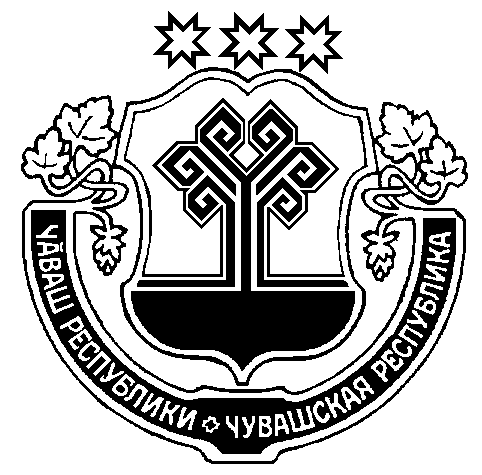 